Приложение № 2к Решению Собрания депутатовРомановского сельского поселенияДубовского района Ростовской областиот  28.12. 2020 года № 124Графическое изображение схемымногомандатного избирательного округа для проведения выборов депутатов Собрания депутатов Романовского сельского поселения Дубовского района Ростовской области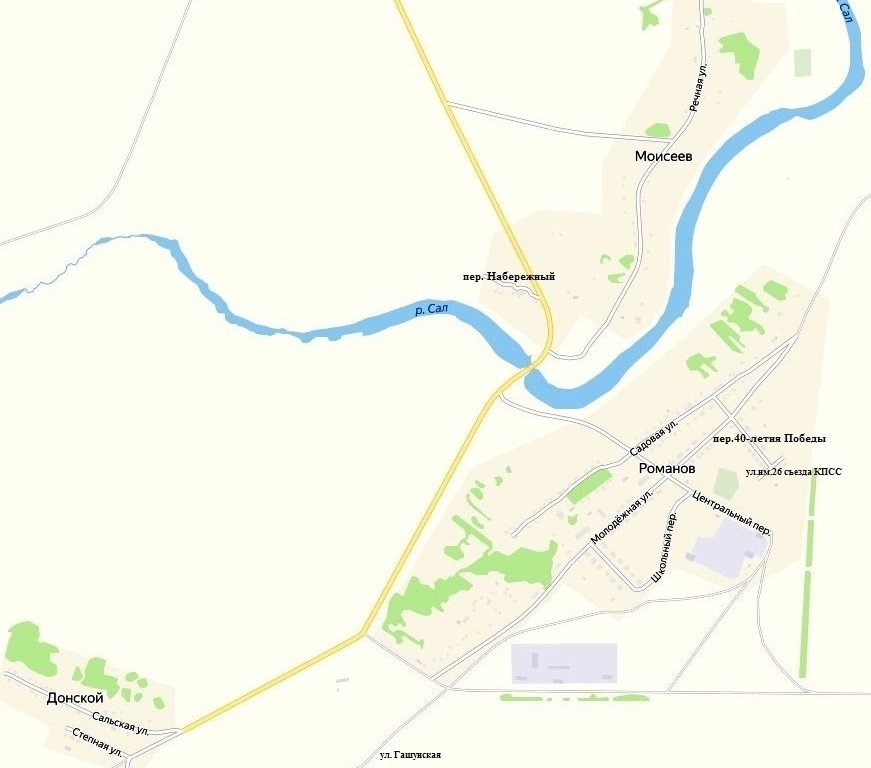 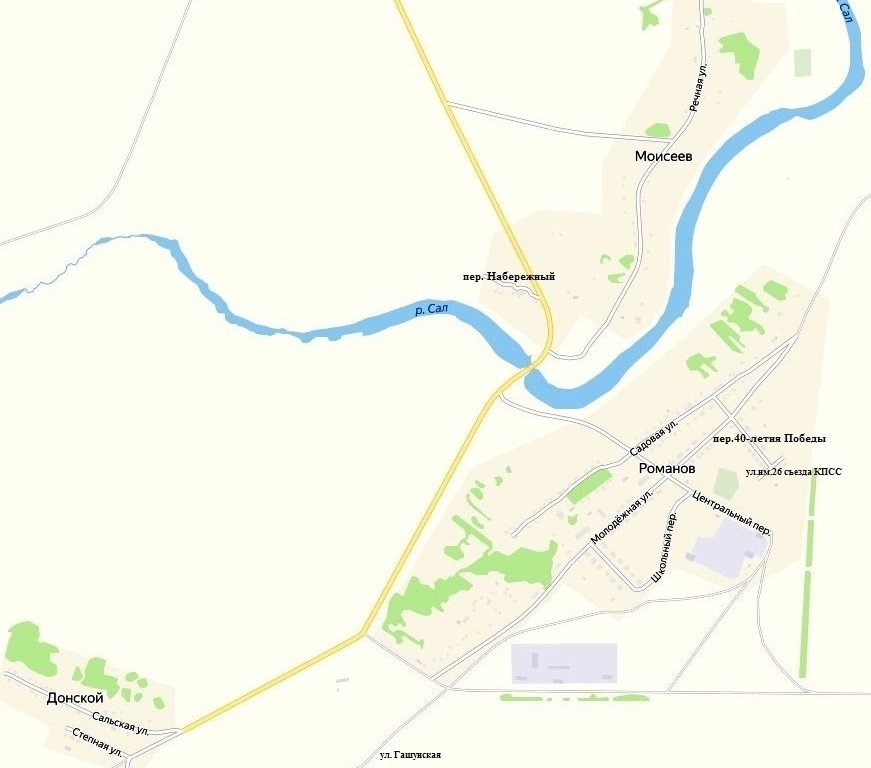 